VOYAGER STUDENT TRACKING 2019 AND MENTORS AND STRATEGIES: SEE Goggle drive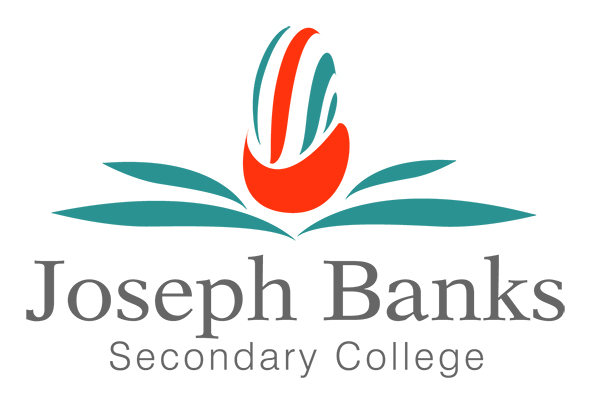 Voyager PLC collaboration AGENDA 2019Term 3 Week 9 Monday 16th September 3.15-4.15pmVoyager PLC collaboration AGENDA 2019Term 3 Week 9 Monday 16th September 3.15-4.15pmVoyager PLC collaboration AGENDA 2019Term 3 Week 9 Monday 16th September 3.15-4.15pmVoyager PLC collaboration AGENDA 2019Term 3 Week 9 Monday 16th September 3.15-4.15pmVoyager PLC collaboration AGENDA 2019Term 3 Week 9 Monday 16th September 3.15-4.15pmVoyager PLC collaboration AGENDA 2019Term 3 Week 9 Monday 16th September 3.15-4.15pmAgreed normsAgreed normsAgreed normsAgreed normsAgreed normsChair: AlexLocation:  Room 1.5 Time Keeper: SevMinute Taker: KarenNorms Observer: Kath (collect PIF jar)Fun/Food coordinator:  Cat (Food)Chair: AlexLocation:  Room 1.5 Time Keeper: SevMinute Taker: KarenNorms Observer: Kath (collect PIF jar)Fun/Food coordinator:  Cat (Food)The norms observer will oversea: If you breech a norm snoopy will be held up and a PIF awardedThe norms observer will oversea: If you breech a norm snoopy will be held up and a PIF awardedThe norms observer will oversea: If you breech a norm snoopy will be held up and a PIF awardedThe norms observer will oversea: If you breech a norm snoopy will be held up and a PIF awardedAttendees:Michael Chapman         Seva MozhaevMel Moore                     Tod BrennanCatherine Coetzer         Jo Spillman                     Doug Muirhead              Alex Keil             Matt Meinema               Marilynn JacksonAlanis Jones                    Kath ByrnePeter Horton                  Heidi NelsonKaren MarchantAttendees:Michael Chapman         Seva MozhaevMel Moore                     Tod BrennanCatherine Coetzer         Jo Spillman                     Doug Muirhead              Alex Keil             Matt Meinema               Marilynn JacksonAlanis Jones                    Kath ByrnePeter Horton                  Heidi NelsonKaren MarchantApologies: Apologies: Apologies: Apologies: Item & TopicItem & TopicNameTime AllocatedNotes/ActionsOur normsOur normsKath1 min Read or normsPrevious minutes actionsPrevious minutes actionsAlanis  3 mins-Positive communications home: reward cards(2 min to do some NOW)-Commnity assembly ‘this is us’ are we still doing week 9? Only 3 staff sent pictures and blurb!!!PLC KEY QUESTIONS AROUND HOW WE OPERATE AS A PLCPLC KEY QUESTIONS AROUND HOW WE OPERATE AS A PLCAll5 minsWhat do we want our students to learn?How do we know they have learned?How do we respond when students do not learn? How do we respond when students have learned?  S O WIn preparation check past achievement on our googledriveS O WIn preparation check past achievement on our googledriveAll 3 mins7-  8-9-Open conversation (support, teaching and learning).Open conversation (support, teaching and learning).All20 minFormative and summative assessmentFormative and summative assessmentAll15minsFollowing on from whole staff PLAny Other BusinessAny Other BusinessAlexNorms and actionsNorms and actionsKath1 minReflection ANY PIFS?Food or funFood or funCatFood thanksActionsActionsNext meeting Term 3 Monday 16th SeptemberNext meeting Term 3 Monday 16th SeptemberNext meeting Term 3 Monday 16th SeptemberNext meeting Term 3 Monday 16th SeptemberNext meeting Term 3 Monday 16th SeptemberNext meeting Term 3 Monday 16th SeptemberBehaviourMentorStrategies LearningMentorStrategiesAttendanceMentorStrategies7Alex cookJo-Monitor phone use-Seating plan: at front for easy teacher check in-Check ins and let Alex have a voice-Molly HendryMelLimit iPad use in class.-Make sure she sits away from friends/distractions.-Regular check ins-Prompting.-Sitting next to, or close proximity to the teacher/front of class.-Individual consequences for lateness enforced by teachers- Hands on tasks- Verbal check-ins- Verbal assessments where possible- Hands-on tasks- Withdrawn from class to calm down when necessary.Trystan HouseMel Mike CatCase meeting with mum x2-Change of lessons to be with friends-Meeting with Q-AP involvement-1 to 1 meetings with LT to see how he is going-Attendance letter8Bobby DennisMelMikeAlexAllow take up time for instruction-Set goals for that class (begin/middle/end) check in-Consistent approach-Positive reinforcement-Differentiation: model what to do before he starts-Student mentorMading MajokTodDougGive him the choice to work with LSM or regular check ins and encouragement.-Positive phone calls when he takes responsibility for his work.-Limit iPad use for everyone - don’t single out.-Use free time on iPad as a reward.-Using visual warnings.-Encouraging gestures.-Don’t single out.-Check for understanding.Archie McArdleMel Mike AlanisAttendance letter-Phone call home-Check in with Archie (nan unwell)9Phoinix Bell-RowlesSophie HolmesSophie HolmesJordan ParrattMattMikeMel CatRapport and support for his learning regarding future courses-Referral to pathways teacher.-Case meetings-Stick to RMP plan with uniform and attendance-Seating plan (not with students who distract)-Case meetingsSpencer CairoMelSev1 to 1 check in teacher and LSM support-No ipad-Time to access the work-Work booklet and sheetsJaykeb MariMel Mike Matt-Attendance letters-PD with Jaykeb regarding his low attendance-sickness to do weather-Case meeting with mum 